
Job & Career Connections Newsletter Fall Edition 1 – 2018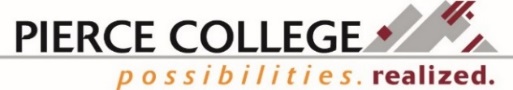 Your Job & Career Connections supports ALL students, alumni, staff & community members through a variety of direct and self-guided resources and services.FS (Fort Steilacoom) check in at the Welcome Center, Cascade bldg. 3rd fl.PY (Puyallup) check in at the Student Success Center, Gaspard Administration bldg., A106Staff are available for students, staff, and community members from 8am-11am for walk-ins or afternoon appointments as available. See the Workforce staff directory on the attached page. Call 253-964-6265, or visit us at www.pierce.ctc.edu/dist/workforce/.Welcome to Fall 2018!Workforce would like to welcome all new and returning students, faculty and staff to Fall 2018! In our newsletters you will find information on free services and resources available to students and community members. Watch for future editions of our newsletters in your email or on the Pierce College Workforce website. For students, make sure you are checking your student email. Student email is the official communication Pierce College has for students and is where you’ll find future editions of the Job & Career Connections Newsletter.Job & Career Connections and Workforce ResourcesThe Workforce department and its partners can assist students and individuals with accessing and navigating campus and community resources which may include finding help with funding for tuition and books, housing, applying for financial aid, job search, childcare and more.With this edition of the newsletter we’ve attached a copy of our Workforce resource page that provides information about our services and resources. Take a look at the resources available. It includes information about what staff can assist with and on-line self-directed resources. Please contact a staff member with any questions. We’d love to hear from you!Below is a quick guide to our Workforce programs. This information can also be found on our resource page along with contact information.BFET (Basic Food Employment & Training) Supports students receiving SNAP benefits who are enrolled in certain professional/technical programs.WorkFirst Supports students who are parents of young children, receiving TANF (Cash Assistance), and are enrolled in certain professional/technical programs.Worker Retraining Supports students who currently receive or have received unemployment benefits in the past 48 months, about to or have separated from the military in past 48 months, are underemployed in an occupation considered ‘not in demand’, a displaced homemaker, formerly self-employed or meet other eligibility requirements and are enrolled in a professional/technical program.Opportunity Grant Supports students who are low-income (per FAFSA) who are enrolled in certain professional/technical programs.Job and Career Connections is Pierce College’s Career Center. It supports students, alumni, staff, faculty, and community members who may be looking for work, need job search resources, career exploration, or a resume or cover letter reviewed among other support services.Collocated staff:MDC/EOC Collocated staff help students and potential students apply to college, complete the FAFSA and other financial aid documents, navigate student loan default, and access community resources.How can the Pierce College Career Center help me?Job & Career Connections offers a variety of self-directed and staff-assisted resources. Below is a list of resources and activities available to you!Career Exploration: Discover the many occupations and options that align with your career pathway. You can use a combination of online career exploration assessments through tools like WOIS and CareerBridge, or online career assessments completed with Career or EOC staff. Review labor market information using CareerOneStop, WorkSource Washington, and Employment Security. Job & Career Connections staff are available to assist you with exploration of educational programs that may align with your pathway, skills, and abilities.Resume & Cover Letter Assistance: Work with us to start or refine your resume, review the various resume styles, or work on your resume using the resume examples binder and computers in the Job & Career Connections area.Work Study & Internships: Students needing to complete an internship for their program work with staff to identify possible employers and review current internship postings. Work study eligible students work with staff to learn about the different types of work study, review on and off campus postings, discover how an employer may be eligible for work study, and apply for work study positions online through MyInterfase by going to www.myinterfase.com/pierce_ctc/student. **Attend the Work Study and on-campus student job fairs. Meet with campus departments and work study employers at Pierce College Fort Steilacoom on November 13th, on the 3rd floor of the Cascade Building and at Pierce College Puyallup on November 15 in the College Center building. Both events run from 10am to 2pm. Job Search: Staff will show you how to use online job search tools and talk about strategies for finding jobs, internships, and volunteer opportunities using online resources, networking, job fairs, and social media. Interview Skills: Staff will walk you through the various interview scenarios, common interview questions, and strategies for success.Career Events: Throughout the year, special events are hosted including the Employment & Education Fairs, Employer of the Month tables, and career workshops on various topics like navigating a job fair, resumes, and more. Events are posted online through the Job & Career Connections Facebook page, MyInterfase Job Search System, and around the college campus.2019-2020 FAFSA Application Is Available Now!Go to www.fafsa.ed.gov to fill out next year’s FAFSA application. For Pierce College, the 2019-2020 FAFSA applies to summer quarter 2019 through spring quarter 2020.Workforce Staff DirectoryDiana Baker, Job & Career Connections/Worker Retraining Manager dbaker@pierce.ctc.edu 253-912-3641 *Available Monday - Friday at FSJeanette Miller, Basic Food Employment & Training (BFET)/WorkFirst Manager jmiller@pierce.ctc.edu253-912-3740 *Available Monday - Friday at FSAlexis Burris, Educational Opportunity Center Collocated Staff aburris@pierce.ctc.edu253-964-6682 or work cell 253-722-3429 *Available Tuesday – Friday at FS, Monday at PY Annette Sawyer-Sisseck, Business/Accounting Navigator asawyer-sisseck@pierce.ctc.edu253-864-3362 **Available Tuesday & Thursday at PY (C190H/J/F), Wednesday at FS Brandy Ferber-Christensen, CIS/CNE Navigator bferber@pierce.ctc.edu253-864-3193 **Available Monday, Wednesday, & Thursday at PY (W & TH C190B)Brittany Crabtree, Basic Food Employment & Training (BFET)/WorkFirst Coordinator bcrabtree@pierce.ctc.edu 253-912-3617 *Available Monday at PYDenise Green, Workforce Coordinator dgreen@pierce.ctc.edu 253-864-3385 *Available Tuesday, Wednesday & Friday at PY and Thursday 11-3 at PYGunnar Jaeck, Basic Food Employment & Training (BFET) Coordinator gjaeck@pierce.ctc.edu253-912-2399 ext. 5770 *Available Monday – Thursday at FSJayna Pettersen, Criminal Justice & Social Service Mental Health Navigator jpettersen@pierce.ctc.edu 253-912-2324**Available Monday, Tuesday & Thursday at FS (M/TH CJ Office, C387), Wednesday & Friday at PYRoxanne Cassidy, Puyallup Opportunity Grant/HEET Coordinator rcassidy@pierce.ctc.edu253-840-8329 *Available Tuesday – Thursday at PYSarah Hoaglin, WorkFirst Coordinator shoaglin@pierce.ctc.edu 253-912-3617 *Available Monday, Thursday, & Friday at FSSandy Mondragon, WorkFirst Coordinator smondragon@pierce.ctc.edu 253-912-2399 ext. 5590 *Available Tuesday & Wednesday at FS, Thursday at PYWorkSource Collocated staff 253-964-6798 *Currently not availableWorkforce partner Carol Hill, Ft. Steilacoom Opportunity Grant Coordinator chill@pierce.ctc.edu253-964-6577 **Available Monday-Friday at FS*Students, staff, or community members needing assistance can meet with Workforce staff on the days they are available at the campus indicated, generally: 8am-11am for walk-ins or afternoons by appointment.**Navigators are not always in the Welcome Center or Student Success Center. On those days’ hours of availability may differ. Call Workforce partners for their hours of availability.